Little Stars Daycare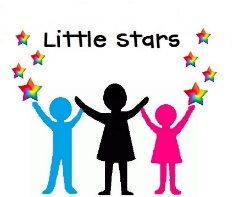 12400 Crestmont Blvd SW  Calgary Alberta   T3B 5W5403-241-6261     lilstars@shaw.caChild Information:Please let us know immediately if any of the above information changesEmergency Contacts (other than Parents/Guardians)Medical Information:   AHC#___________________	Immunizations: Yes____ No_____Medical InformationAny child with a known allergy will be required to fill out a separate allergy information form.List any illnesses, operations, accidents, communicable diseases (e.g. chicken pox) which your child has had. Please be specific and list details. Please list any hospitalizations since birth. ________________________________________________________________________________________________________________________________________________________________________________________________________________________________________________________________________________________________________________________ Does your child wear glasses, contact lenses, hearing aid, brace etc…? If yes, please describe __________________________________________________________________________________________________________________________________________________________________________________________________________________________________________ Does your child have any present health problems or concerns? If yes, please describe __________________________________________________________________________________________________________________________________________________________________________________________________________________________________________Is your child taking any medication on a regular basis? If yes, please describe _______________________________________________________________________________________________________________________________________________________________________________________________________________________________________________________________ Is there any other health information you feel the staff should know in order to best help your child (e.g. frequent colds, asthma, speech difficulties, behaviour patterns, birth complications? Please describe) ____________________________________________________________________________________________________________________________________________________________________________________________________________________________________________________________________________________________________________________________________________________ Does your child have any behavioral concerns? If yes, please describe_______________________________________________________________________________________________________________________________________________________________________________________________________________________________________________________________The above information may be shared with appropriate staff.Parent Signature:__________________________________ Date:_____________________________Authorized Pick Up List**Little Stars will not release a child to anyone not on the list without written confirmation. Children may not be released to minor siblings without Release to Minor form signed by parent/guardian.*Is this child involved in a custody arrangement?     Yes____	No____Family InformationPlease list people in the household, i.e. siblings, relatives, friends, housemates _______________________________________________________________________________________________________________________________________________________________________________________________________________________________________________________________ Who does your child spend most of her/his time with? __________________________________________________________________________________________________________________________________________________________________________ Have there been any major changes in the family setting in the past twelve months? __________________________________________________________________________________________________________________________________________________________________________ Are there any other languages spoken at home other than English? _____________________________________________________________________________________Is there a pet in your home? What is your pet’s name? ______________________________________________________________________________ General InformationWhat kind of comforting techniques or objects help soothe your child? __________________________________________________________________________________________________________________________________________________________________________Does your child nap? Times?_________________________________________________________Do you have any special ways of helping your child go to sleep? _____________________________________________________________________________________**Please note due to health and safety reasons we do not allow children to go to sleep with a bottle**Is your child toilet trained? Diapers? Pullups? _________________________________________Any specific words used for toileting? __________________________________________________________________________________________________________________________________________________________________________How does your child relate to other children? __________________________________________________________________________________________________________________________________________________________________________Please suggest ways to help your child when she/he is anxious or upset: __________________________________________________________________________________________________________________________________________________________________________If your child has participated in any other day care setting, please indicate when: where:___________________________________________________________________________________________________________________________________________________________________Does your child have a fear? (i.e. water, animals) How does your child react to her/his fear? __________________________________________________________________________________________________________________________________________________________________________ Please list activities your child enjoys indoors and outdoors: __________________________________________________________________________________________________________________________________________________________________________Have you noticed any sensitivity to particular foods? If yes, what are they? __________________________________________________________________________________________________________________________________________________________________________Has your child experienced difficulty with eating? __________________________________________________________________________________________________________________________________________________________________________Does your child like certain foods? __________________________________________________________________________________________________________________________________________________________________________Does your child dislike certain foods? __________________________________________________________________________________________________________________________________________________________________________Foods to be avoided (allergy, cultural, etc)? __________________________________________________________________________________________________________________________________________________________________________General Terms:____ I agree to keep Little Stars informed of any changes in our address, phone numbers (home & work) emergency contracts, or anything else that maybe important concerning the well-being of my child (i.e. illness/death in the family, divorce or separation etc._____ I will be responsible for signing my child in and out each day from the program._____ I understand that Little Stars uses HiMama for the online reporting and post pictures on there as well. These pictures could be of my child or a group of children._____ I give permission to take my child walks and visits off daycare premises (throughout the community) and to use age appropriate play equipment in our backyard._____ I understand that any food provided, by the daycare or by myself, will be nut free._____ I understand that photographs and video of my child’s work completed at the Little Stars program as part of curriculum to display in the centre. General photographs are used for marketing purposes and all personal information is kept confidential (no names, no faces).  I hereby give my consent and no further permission will be required.Health Terms:_____ I give my permission for the Little Stars staff to treat my child if a minor accident occurs.  In the case of a more urgent matter I understand an ambulance will be called first then I will be notified and agree to meet any expenses incurred._____ I hereby grant permission for the Director or Acting Director to take whatever steps necessary to obtain emergency medical care for my child, if warranted.  These steps may include, but are not limited to the following:1.  Attempt to contact parent or guardian2.   Attempt to contact child’s physician3.   Attempt to contact persons listed on the Emergency Contact list.4.   If any of the above are unsuccessful, we will do any or all of the following:a.   Call another physicianb.   Call Emergency Medical Servicesc.   Have child transported to Hospital in the care of a staff member.5.   Any expense incurred under 4. (above) will be borne by the child’s family._____ I give permission to the staff of Little Stars to administer emergency medication prescribed to my child and I will sign a medical form. I understand that the staff will record each administration of medication._____ I understand my child cannot attend Little Stars if suffering from an infectious or communicable disease that has been identified by Alberta Health Services._____ I understand that staff giving medication is First Aid and CPR trained and will follow all regulations._____ I understand that the daycare will only given medication that is only a doctor prescribed medication. No OTC medicines or herbal medicines will be allowed._____ I understand that I will be called if my child is sick at the center and will need to pick m child up: promptly.Privacy:_____ I understand that the information contained herein is confidential and, pursuant to the Privacy Act, will only be strictly used Little Stars. My information will not be released to anyone without my consent._____ I am aware that representatives from appropriate Government Departments may view my child’s files as part of the program assessment process, to ensure that proper administrative records are kept on site and will not be used or distributed for any other purposes. ______ Parents/Guardians have the right to request a copy of their child’s information from Little Stars and have the right to request Little Stars to correct any incorrect information.______ Little Stars will do yearly updates for all families in the centre.Fees and Payments:______ Fees are due on the 1st of each month! ______ Any payment extensions need to be in writing, 5 days before payment is due by EMT/check or 7 days before payment due by credit card.______ 45 days is required by the 1st of the month, in writing, if a child is to be withdrawn from the program. Notice given after the 1st of the month to terminate care will result in payment of fees till the 45 days is complete. ______ NO refunds are given for absences or extended leaves (i.e. vacations)______ Refunds for monies owing are mailed out to the family from 30-45 days from the last day of the withdrawal month. NO cash or EMT.______ Overdue payments will be charged a late fee of $5/day and to be paid when making the overdue payment.______ In the event that your payment is dishonored for any reason then you are responsible to pay an NSF fee of $40 with your regular payment.______ Families that are subsidized are required to pay full fees until subsidy confirmation is received and 1st payment received. Once confirmation is received, you will have a credited your account and this will be used in future childcare. No refunds will be issued. Will be considered case by case._____ I will provide a change in payment or update to my credit card 7 business days before payment is due._____ Credit card payments are processed 4-5 days before the 1st of the month to allow for processing time._____ Late pick up fees will after your 2nd warning letter. These fees are due to the staff that has stayed late, not to be paid to Little Stars. $5 for the 1st 5 minutes (flat rate) and increases by $1/minute after 5 minutes._____ Key cards are a separate form and have a refundable $10 charge associated with them. Key cards must be handed back in at the end of your withdrawal notice.Registration:_____ I have paid the reg fee of $100, 1 month deposit (based on time slot chosen) and provided Little Stars with payment information (check, credit card or emt) to secure my child’s spot and to charge monthly fees.I have received the following:Tour: ________________________________Parent handbook:__________________________Allergy forms (as needed):_________________________________Key card forms: ______________________________I declare that I have read this document fully and that the information given above is true. I acknowledge by signing this form I understand and accept Little Stars policies and procedures.____________________________________________________________________________________Daycare Fees/SchedulesFamilies eligible for Alberta Childcare Subsidy are required to provide the full payment until proof of subsidy can be shown and 1st payment received.  This is non-negotiable. Times Needed	Please let us know what times you need child care for. This helps us plan and organize for the day to ensure that we include all children into the daily activities.Family Name:______________________    First Name(s):______________________Address:__________________________________________________________________________City:___________________      Province:_______________ Postal Code: __________________Telephone #:____________________________Date of Birth (M/D/Y):________________________           Start Date:_____________________Mother/GuardianMother/GuardianName:_____________________________________________________Name:_____________________________________________________Address:___________________________________________________ City:__________________Address:___________________________________________________ City:__________________Province:________ Postal Code:___________    Phone:________________________Province:________ Postal Code:___________    Phone:________________________Cell Number:________________________ Email:_____________________________________Cell Number:________________________ Email:_____________________________________Work Name:___________________________Work Name:___________________________Address:______________________________________ City:_____________ Province:_________Address:______________________________________ City:_____________ Province:_________Postal Code:___________  Phone:______________________________Postal Code:___________  Phone:______________________________Father/GuardianFather/GuardianName:_____________________________________________________Name:_____________________________________________________Address:___________________________________________________ City:__________________Address:___________________________________________________ City:__________________Province:________ Postal Code:____________     Phone Number:______________________Province:________ Postal Code:____________     Phone Number:______________________Cell Number:_________________________  Email:_____________________________________Cell Number:_________________________  Email:_____________________________________Work Name:___________________________Work Name:___________________________Address:______________________________________ City:_____________ Province:_________Address:______________________________________ City:_____________ Province:_________Postal Code:________________  Phone:______________________________Postal Code:________________  Phone:______________________________Contact 1Name:________________________________________  Relationship: _____________________Address:__________________________________________________________________________Phone #:___________________   Cell#:________________   Work:________________________Doctor:_____________________________ Address:______________________________________Doctor Phone:_____________________  Does your child have allergies? ____________________________________________________Does your child take medication regularly? _________________________________________All allergies and medications need proper forms filled out1.Name:________________________________ Relationship to child:______________________2.Name:________________________________ Relationship to child:______________________3.Name:________________________________ Relationship to child:______________________4.Name:________________________________ Relationship to child:______________________5.Name:________________________________ Relationship to child:______________________ProgramCostProgramCostFull time toddler19 months to 3 yearsMonday-Friday 7am to 6pm$1100Kindergarten full time5-6 yearsMonday to Friday 7am to 6pmTransportation to/from school/bus$925Part time toddler19 months to 3 years2 full days or Mon-Fri for 4 hours$550Kindergarten part time5-6 yearsMonday to FridayMonday to Friday for 4.5 hoursTransportation to/from school/bus$450Full time Preschool3 to 5 yearsMonday to Friday 7am to 6pm$1000Other fee requestBased on days/times requestedIndividualPart time Preschool3 to 5 years2 full days or Mon-Fri for 4 hours$500Registration feeNon refundable$100MondayTuesdayWednesdayThursdayFridayPayment Type (please check)____ Cheque              Post dated cheques received: Yes: cheque numbers _______-_______                                                                                           No____ Email money transfer (send emt to childsplace@shaw.ca; password is Crestmont_____ Credit Card________________________________________                          __________________________                   Credit Card Number                                                                     Expiry Date                                            ___________________________________________                                                                    Cardholder Signature